Муниципальное общеобразовательное учреждение Гимназия имени А.Л.Кекина г. Ростова ПРИКАЗОт_________________	№_______О проведении школьного этапа всероссийской олимпиады школьников в 2018-2019 учебном годуВ соответствии с приказом Управления образовании администрации Ростовского муниципального района Ярославской области от 03.09.2018 года № 592 «О проведении школьного этапа и подготовке к муниципальному этапу Всероссийской Олимпиады школьников в 2018-2019 учебном году» и в целях выявления и развития у обучающихся творческих способностей и интереса к научной (научно-исследовательской) деятельности, пропаганды научных знаний, создания необходимых условий для выявления и поддержки одаренных детей в области основ наук, в соответствии с Порядком проведения всероссийской олимпиады школьников, утвержденным Министерством образования и науки России от 18 ноября 2013 года № 1252 и зарегистрированном в Минюсте России от 21 января 2014 года № 31060 и в соответствии с изменениями, которые вносятся в этот порядок приказом Минобрнауки России от 17 марта 2015 г. № 249 (зарегистрирован Минюстом России 7 апреля 2015 г., регистрационный № 36743)ПРИКАЗЫВАЮ:Провести в МОУ гимназия имени А.Л. Кекина в период с 17.09. по 16.10.2017 года школьный этап Всероссийской Олимпиады школьников среди учащихся 4-10 классов по 21 общеобразовательному предмету, перечень которых утвержден приказом Министерства образования и науки Российской Федерации, в соответствии с графиком школьного этапа Всероссийской олимпиады школьников в 2018-2019 учебном году (приложение 1)Утвердить: Состав оргкомитета школьного этапа всероссийской олимпиады школьников по общеобразовательным предметам 2018-2019 учебного года (приложение 2).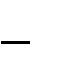  Состав жюри школьного этапа всероссийской олимпиады школьников по общеобразовательным предметам 2017-2018 учебного года (приложение 3). График проведения школьного этапа всероссийской олимпиады школьников в МОУ гимназия имени А.Л. Кекина (приложение 4).Провести инструктивные совещания с педагогами, беседы с учащимися, родительские собрания по вопросам организации и проведения всероссийской олимпиады школьников.Назначить ответственным за проведение школьного этапа олимпиады заместителя директора поработе с одаренными детьми  Зайцеву Л.Ю., которой необходимо: получать материалы по организации и проведению предметных олимпиад; обеспечить сбор и хранение заявлений обучающихся 4 – 11 классов, заявивших о своѐм участии в олимпиаде,  и  их  родителей  (законных представителей) об ознакомлении с Порядком проведения олимпиады и согласии на публикацию олимпиадных работ своих несовершеннолетних детей, в том числе в информационно-телекоммуникационной сети Интернет. Срок хранения 1 учебный год;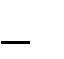  получать олимпиадные задания школьного этапа олимпиады и их тиражировать на каждого участника олимпиады; соблюдать конфиденциальность при получении, тиражировании и хранении олимпиадных заданий; получать решения и критерии оценивания олимпиадных заданий школьного этапа Олимпиады, их тиражирование; обеспечить сбор, хранение олимпиадных работ и протоколов итоговых результатов школьного этапа олимпиады в течение года; предоставлять отчеты о проведении школьного этапа	олимпиады в оргкомитет  в формате, установленном организатором школьного этапа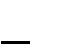 олимпиады;формировать	комплект	заявок	на	участие	в	муниципальном	этапе Олимпиады.Обеспечить проведение и рассмотрение апелляций участников олимпиады (при наличии) (приложение 5).Учителю информатики и ИКТ Бражниковой М.Р. своевременно выставлять на сайт учреждения всю предоставленную от Зайцевой Л.Ю. информацию о проведении школьного этапа олимпиады.Провести  награждение  победителей  и  призеров  школьного  этапа олимпиады в соответствии с протоколами по каждому общеобразовательному предмету.Контроль за выполнением данного приказа оставляю за собой.Директор гимназии-                                                            Бражников Д.А.Приложение 1График школьного этапа всероссийской олимпиады школьниковПриложение 2Состав оргкомитета школьного этапа всероссийской олимпиады школьников по общеобразовательным предметам 2018-2019 учебного годаБражников Д.А., директор школы; Зайцева Л.Ю., зам. директора по работе с одаренными детьми;Шишкина С.А., зав. филологической кафедрой;Иванченко И.А., зав. физико-математической кафедрой;Романова Е.А., зав. химико-биологической кафедрой;Дубова О.Л., зав. Историко-эстетической кафедрой;Якимова Е.И., зав. кафедрой иностранных языков;Карпова В.И., зав. кафедрой технологии и физической культуры;Климова Е. А., зав. кафедрой  начального обученияТучин О.Ф., учитель физической культуры.Приложение 3Состав жюри школьного этапа всероссийской олимпиады школьников по общеобразовательным предметам 2018-2019 учебного годаАстрономия:  Алексеев А.А.Черкашина А.М., Вакулевич И.Н. – председатель комиссииАнглийский язык: Жукова М.Н., Зайцева Л.Ю., Матвеичева А.А., Литовченко Д.Н., Якимова Е.И. – председатель жюриБиология: Галактионова Л.Ф., Смирнова Т.Ю.,  Петрова Н.М.-председатель жюриГеография: Абрамова Л.Ф., Сералиева О.В., Солдатова Е.Г. – председатель жюриИнформатика и ИКТ: Кабина Т.Р., Пивоваров М.В., Самарченко Н.В., Бражникова М.Р. – председатель жюриИстория:  Кваскова Д.А., Шевкопляс Е.Н., Умникова Т.В., Дубова О.Л. – председатель жюриИскусство: Бражников Д.А., Герасимова Н.В., Титова С.К., Печникова Т.В. – председатель жюриЛитература: Львова М.А., Люткина И.В., Пчелкина Л.Ю, Шишкина С.А. – председатель комиссииМатематика: Бычкова Е.В., Зеленер Т.В., Иванченко И.А., Козлова И.В., Мальгина А.К., Сутягина Л.А., Трифонова Е.В., Климова Е.Н., Андреева Э.В.,  Бляблина Г.Н., Галиуллина Е.А, Дерябина Н.Б., Старчикова О.В. Ристер О.В. – председатель жюриНемецкий язык: Лаврова А.Ю., Снигирева Е.Б. – председатель жюриОбществознание: Кваскова Д.А., Соколова М.В., шевкопляс Е.Н., Умникова Т.В,, Дубова О.Л. – председатель жюриОБЖ:  Романова Е.А., Новиков А.А. – председатель жюриПраво: Кваскова Д.А., Умникова Т.В. – председатель жюри.Русский язык: Балашова И.С., Букреева О.В., Львова М.А., Люткина И.В., Пчелкина Л.Ю., Руфанова А.Н., Соколова О.Н., Субботина Е.О., Шишкина С.А. – председатель комиссииТехнология : Егоров В.А., Карпова В.И. – председатель жюриФизика: Черкашина А.М., Вакулевич И.Н. – председатель жюриФизическая культура: Аралелян Т.Г., Фадеев С.Н., Каликанова  А.Н., Ткачева Ю.Ф., Тучин О.Ф. – председатель жюриФранцузский язык: Жукова М.Н., Колзунова Л.Н,, Усачева С.А.Химия: Комлева С.А., Смирнова Т.Ю., Романова Е.А. председатель жюриЭкология: Петрова Н.М., Романова Е.А. – председатель жюриЭкономика: Комлева С.И., Умникова Т.В. – председатель жюриПриложение 4График проведения школьного этапаВсероссийской олимпиады школьников в МОУ гимназия имени А.Л. КекинаНачало всех олимпиад: 12.15 (после 4го урока)приложение 5Протоколрассмотрения апелляции участника олимпиады о нарушении процедуры проведения школьного этапа всероссийской олимпиады школьников по ___________________,__________________________________________________/ Ф.И.О. полностью учении__ _____ класса_________________________________________________________(название общеобразовательного учреждения)Дата проведения___________________Присутствуют члены жюри (Ф.И.О., занимаемая должность):1._________________________________________________________________2._________________________________________________________________3._________________________________________________________________4._________________________________________________________________5._________________________________________________________________Предмет рассмотрения апелляции (указать, с чем конкретно не согласен участниколимпиады)________________________________________________________________________________________________________________________________________________________________________________________________________________________________________________________________________________________________________________________Результат апелляции (подчеркнуть нужное):При проведении Олимпиады:была нарушена процедура проведения, так как __________________________________________________________________ не была нарушена процедура проведения, так как ________________________________С результатом апелляции согласен (не согласен) ___________________(подпись заявителя)Председатель жюри ___________________/________________________/ Секретарь жюри ___________________/_______________________/ Члены жюри ____________________/______________________/____________________/_______________________/Протокол №рассмотрения апелляции участникашкольного этапа всероссийской олимпиады школьниковпо ______________________________________________________________________/ Ф.И.О. полностью учении__ _____ класса_________________________________________________________(название общеобразовательного учреждения)Дата проведения___________________Присутствуют члены жюри (Ф.И.О., занимаемая должность):1._________________________________________________________________2._________________________________________________________________3._________________________________________________________________4._________________________________________________________________5._________________________________________________________________Предмет рассмотрения апелляции (указать, с чем конкретно не согласен участниколимпиады)__________________________________________________________________________________________________________________ __________________________________________________________________ __________________________________________________________________ Кто из членов жюри проверял работу данного участника олимпиады __________________________________________________________________ Кто из членов жюри давал пояснения апеллирующему __________________________________________________________________ Краткая запись ответов членов жюри (по сути апелляции) __________________________________________________________________ __________________________________________________________________ _________________________________________________________________ __________________________________________________________________Результат апелляции:Сумма баллов, выставленная участнику олимпиады, оставлена без изменения ____________;Сумма  баллов,  выставленная  участнику  олимпиады,  изменена  на________________;Итоговое количество баллов _______С результатом апелляции согласен/не согласен ___________________(подпись заявителя)Председатель жюри ___________________/________________________/ Секретарь жюри ___________________/_______________________/ Члены жюри ____________________/______________________/____________________/_______________________/Наименование предметаДата проведенияИнформатика17 сентябряТехнология18 сентябряГеография19 сентябряЭкология20 сентябряЛитература21 сентябряАнглийский язык24 сентябряНемецкий, французский язык25 сентябряПраво26 сентябряХимия27 сентябряЭкономика28 сентябряМатематика1 октябряОБЖ2 октябряИскусство3 октябряРусский язык4 октябряОбществознание8 октябряФизика10 октябряФизическая культура11 октябряИстория12 октябряБиология15 октябряАстрономия16 октября№ПредметДатаКлассКабинет1Информатика17.095 – 112151Информатика17.092Технология18.095 – 11103,104Технология18.093География19.095 – 11География19.09Б\аБ\а4Экология20..095 – 11Экология20..09323а323а5Литература21.095 – 11Литература21.09б/аб/а6Английский24.095 – 11Б\а, 215, 332, 328язык24.09язык7Немецкий языкФранцузский язык25.095 – 115-11335, 323 а334А, 2, 38Право26.099 – 11Б\а9Химия27.098 – 11Б\а10Экономика28.099 – 11Б\а11Математика1.104 – 11Б\аМатематика1.1012ОБЖ2.108 – 1110513Искусство3.106 – 11Б\аИскусство3.1014Русский язык4.104 – 11Б\аРусский язык4.1015Обществознание8.106 – 11Обществознание8.10Б\аБ\а16Физика10.107 – 11Б\аФизика10.1017Физическая11.105 – 11Спортивный залБ\акультура11.10культура18История12.105 – 11Б\аИстория12.1019Биология15.106 – 11Б\а20Астрономия16.1010 – 11Б\а